.Start: 16 count intro[1-8]	HEEL SWITCHES, SHUFFLE, ROCK STEP, SHUFFLE[9-16]	REVERSE 1/4 PIVOT BOUNCE, COASTER, ROCK STEP, 1/2 SHUFFLE[17-24] 	SWAY, SHUFFLE RIGHT, ROCK STEP, SHUFFLE LEFT[25-26] 	CROSS, UNWINDREPEATTAG/RESTART: On wall 7 (6:00) do the first set of 8 then do the following:You will now be Restarting the dance at the 9:00 wall.FINISH: At the very end you will be starting the dance at 3:00. Do the first 4 counts, step forward on left, pivot 3/4 turn right and step left to side left. You will finish on the front wall!All I Want To Do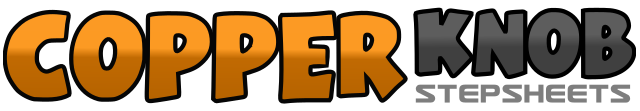 .......Count:26Wall:4Level:Improver.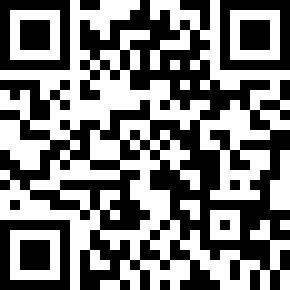 Choreographer:Kathy Heller (USA) - July 2015Kathy Heller (USA) - July 2015Kathy Heller (USA) - July 2015Kathy Heller (USA) - July 2015Kathy Heller (USA) - July 2015.Music:Loving You Easy - Zac Brown BandLoving You Easy - Zac Brown BandLoving You Easy - Zac Brown BandLoving You Easy - Zac Brown BandLoving You Easy - Zac Brown Band........1&2&Touch right heel forward, return, touch left heel forward, return3&4Shuffle forward RLR5-6Rock forward on left, return weight on right7&8Shuffle back LRL   (12:00)1&2Place right toe back and bounce (2X) 1/4 turn right (weight remains on left)3&4Step back on right, bring left next to right, step right forward5-6Rock forward on left, return weight on right7&8Turning 1/2 left, shuffle forward LRL   (9:00)1-2Step right to side right and sway, return weight on left and sway3&4Shuffle to side right RLR5-6Cross left over right, return weight on right7&8Shuffle to side left LRL   (9:00)1-2Cross right over left and unwind 1/2 turn left   (3:00)1&2Place right toe back and bounce (2X) 1/4 right (9:00)3-4Rock back on right, return weight to left